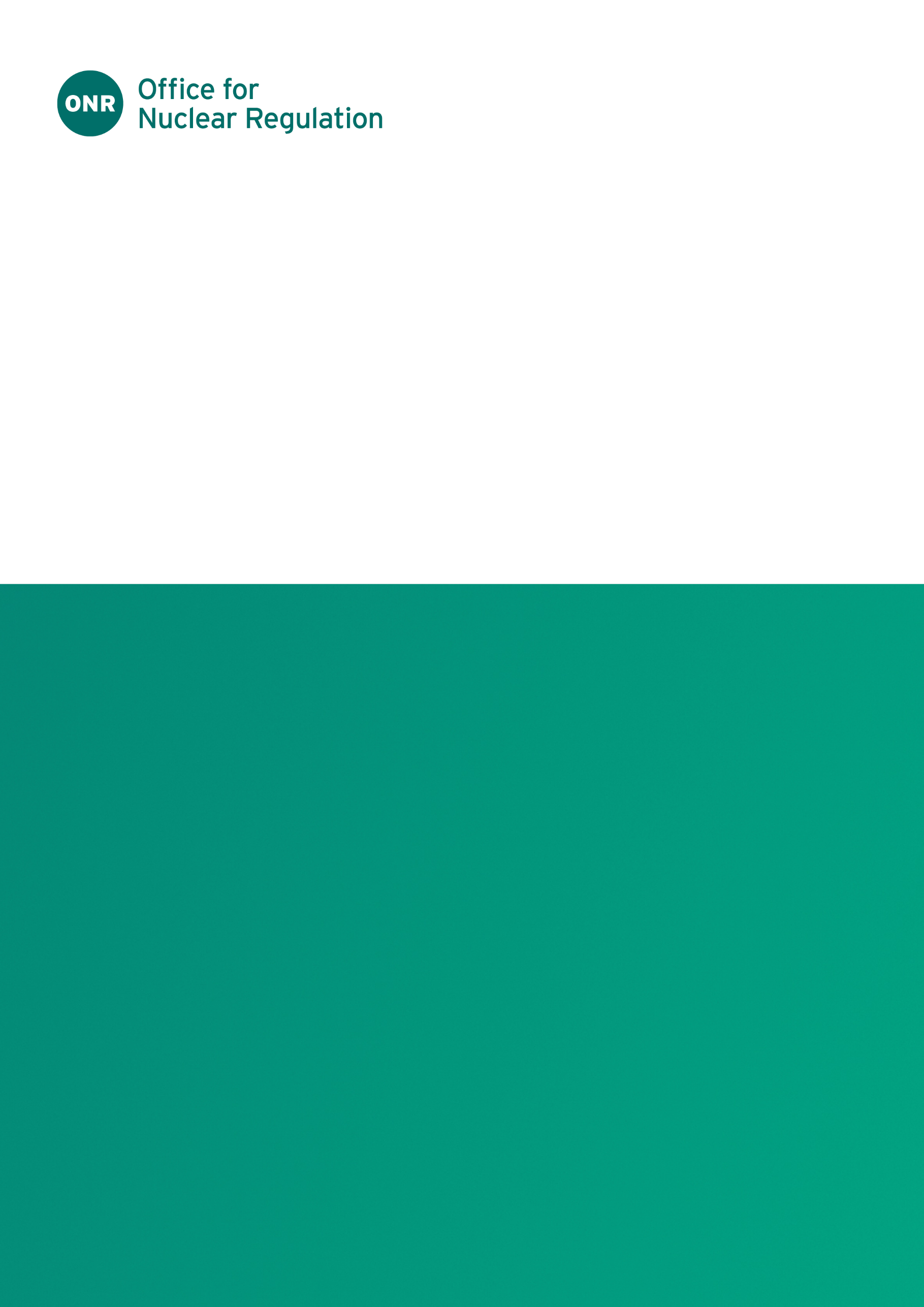 ONR Guidance DocumentAuthored by: Specialist Inspector (ONR)Approved by: Superintending Inspector (ONR)Issue No.: Publication Date: April 2023Next Major Review Date: April 2028Doc. Ref. No.: ONR-RP-GD-006Record Ref. No.: 2023/20215Table  - Revision CommentaryIntroductionThe Ionising Radiations Regulations 2017 (IRR17) provide a framework for ensuring that exposures to workers and other persons to ionising radiation arising from work activities are restricted so far as is as reasonably practicable and do not exceed specified dose limits.Included within this legal framework is a ‘graded approach’. This is where the degree regulatory control over practices is proportionate to the size and likelihood of radiation risks resulting from the work.The graded approach aspects of IRR17 refer to: Regulation 5 – Notification of certain work involving ionising radiation to HSE/ONR Regulation 6 – Registration of certain work practices involving ionising radiation to HSE/ONR Regulation 7 – Consent from HSE/ONR to perform specific work practices. The introduction of the graded approach in IRR17 represented a change from the previous system of notifications and prior authorisations in the previous Ionising Radiations Regulations (IRR99) and included a requirement, with corresponding flat fee, for registrations and consents. In accordance with government policy changes to the process of applying for and gaining consents were made in order to better align with the International Atomic Energy Agency’s (IAEA) standards and guidance on application of the graded approach.This document gives the content required for a Safety Assessment relating to the practice of industrial radiography along with guidance on what information should be provided.Safety Assessment Content and GuidanceONR Guidance DocumentIssue No.Description of Update(s)1New document.SectionContentGuidance1A general summary of the type of industrial radiography* to be carried out and details of the premises at which the practice is to be performed.(*Industrial radiography refers to both enclosure and site radiography throughout this document)Applicants should provide information on the industrial radiography to be performed. This must include a summary of the radionuclides intended to be used and their maximum activities and all the types of radiation generators intended to be used along with   their energy ranges. If site radiography is to be performed then details of the radionuclide, activity and/or generator type should be provided and, if the radioactive source is to be transported by road, rail or sea (if it is to be performed offshore), a summary of how the IRR17 will be complied with during this transport. 2A summary of the arrangements for managing radiation* protection during industrial radiography.(*radiation refers to ionising radiation throughout this document)The radiation protection responsibilities and duties of management must be specified with clear lines of reporting established.  Reliance on the RPS and RPA for the management of radiation protection is not sufficient. Evidence should be provided to show that the applicant manages radiation protection at a senior level. Details of how Radiation Protection Supervisors (RPS) will be given sufficient time and resources to supervise the work so that it done in accordance with local rules should be given. Evidence should be given that site radiography will not be carried out unless an RPS is present3A. Details of the frequency of use of the industrial radiography sources of radiation to be used, or likely to be used,B. Details of the nature of other sources of radiation in the working environmentInformation on the accumulation of radon in the working environmentInformation on other sources of radiation exposure that irradiation employees may be exposed to.An estimated maximum number of occasions enclosure (if relevant) and site radiography (if relevant) will be carried out per year at each location should be given. (i) The results of the risk assessment for radon (ii) Details of other sources of radiation those engaged in industrial radiography are likely to be exposed to.4Estimates of the radiation dose rates which employees and public can be exposed:The maximum dose rates to which employees and members of the public can be exposed to outside each radiography enclosure and outside site-radiography barriers during routine working.The maximum dose rates employees and members of the public can be exposed if an accident occurs.All of the above should include all relevant exposure categories – effective dose, and equivalent dose (extremities, skin, eyes) Estimates of annual doses in all relevant exposure categories for employees and other persons.Applicants must provide reasoned estimates of the dose rates to which anyone can be exposed during both routine enclosure and site radiography and in the event of any reasonably foreseeable radiation accident. This will include the maximum dose rates to which employees and members of the public can be exposed to at each location. These estimates must show that dose rates will not exceed 7.5Svh-1 outside any shielded enclosure or at the boundaries of controlled areas established around site radiography activities. In all cases estimates of all the relevant exposure categories (effective dose, equivalent dose [extremities, skin, eyes]) must be given as well as estimates of annual exposures in all relevant exposure categories to employees, other persons and members of the public. Consent will not be granted if HSE or ONR do not consider these ALARP 5A summary of the engineering control measures and design features already in place, or planned, to comply with the requirements of IRR17 Regulation 9 (Restriction of Exposure), associated with the work practiceEngineering control measures and design features include but are not limited to mechanical and electrical interlocks, barriers, control panels, emergency stop arrangements, access restriction or prevention measures, monitoring stations, warning lights and signals and video equipment. Their location should be marked on a sketch plan of the fixed facility(s). These plans must also show the type and nature of any radiation shielding and the location of where the work will take place.The procedures for any radioactive source changes should be described including the engineering controls etc. to be adopted to ensure that exposures during source changes are ALARP. Where engineering controls and/or safety systems are not yet installed an indication of the timescale for installation should be provided.  Designated controlled and supervised areas should be described/indicated on the sketch plan.6A summary of the maintenance and testing schedules for engineering controls, safety critical controls such as interlocks, warning devices and other safety featuresA summary of the proposed maintenance schedules and testing regimes should be given for the items referenced in Section 5. If annual checks are not performed a justification should be given.7A summary of and results of Critical Examinations that will be or have been conducted in accordance with Reg 32(2) of the IRR17A summary of the results for the critical examinations must be supplied. A summary of any planned critical examinations and their pass/fail criteria must also be given.8Summary of the planned radiation dose rate monitoring regime for radiography areas and their surroundings including any areas to which the public may have access.The planned radiation dose rate monitoring regimes should be summarised. Of particular importance is the monitoring which confirms the shielding and control methods are adequate and maintained and shows that on each occasion radiography is undertaken, dose rates do not exceed 7.5 mSvh-1 outside any shielding or in the case of site radiography, at the access control barriers. Information is required on how the monitoring results will be reviewed and by whom is required as well as how the records will be kept and for how long.   9Summary of the personal dosimetry to be used including types, wear periods, approved dosimetry services. Includes electronic personal dosemeters.A summary of the personal dosimetry provided to employees must be provided. The type of dosemeter(s) must be given and details of the employee groups to whom they are issued and the wear periods – monthly, quarterly etc. The name(s) of the Approved Dosimetry Services used for assessment and record keeping should be supplied. Dosimetry management processes and results review and by whom should be stated.The use of electronic personal dosemeters should be detailed and confirmation given that they will be worn at all times when site radiography is carried out or when source recovery actions have to be taken.  Confirmation and details of how EPDs are tested at an appropriate frequency should be given.10The rationale for designating employees as Classified Persons. The classification rationale ensuring compliance with Regulation 21 of  IRR17 should be described. Classification is dependent upon routine likely exposures and/or the likely exposures as a result of an accident or incident. In most circumstances HSE and ONR expect those employees directly involved in enclosure radiography to be classified unless that work only involves the use of a fixed X-ray generator. If this is not the case the applicant must provide an adequate justification. All those employees engaged in site gamma and X-ray radiography or likely to be affected by it must be classified persons.11Summary of the radiological protection training that will be or has been provided to employees and other persons, including planned frequency and refresher training.A summary of how the requirements of Regulation 15 of IRR17 for information, instruction and training are met must be provided. This must be sufficient to ensure that all those carrying out industrial radiography or likely to be affected by it have received the appropriate information, instruction and training to enable them to restrict their exposures to levels which are ALARP. A summary of how the outcomes of risk assessment, local rules, contingency plans and other relevant procedures are brought to the attention of employees should be provided. How the effectiveness of training is evaluated will be relevant as are plans and arrangements for refresher training. 12Summary of the information supplied to employees concerning their work with ionising radiations in connection with pregnancy and breast feedingSummary of how you communicate this requirement to your employees.13A summary of possible radiation accident situations as identified in the radiation risk assessment, their likelihood and potential severity. This will includeInformation on the consequences of possible failures of control measures – such as electrical interlocks, and warning devices – or systems of work.All of the possible accidents (including those associated with transport) identified as part of the Radiation Risk Assessment should be summarised. Their likelihood should be stated and estimates of their potential severity given. The latter will include reasonable estimates of exposures to employees and members of the public in the event of the accident and the likely exposures to those engaged in accident mitigation. The output of accident dose estimates for transport should confirm whether a radiation emergency as define in CDG09 is possible and if a CDG09 emergency plan or IRR17 contingency plan is required.